Fire Operations Supervisor (2024)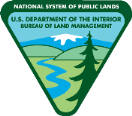 Checklist #3For the National Preparedness Review, you will need to have the following items available for review:TRAINING AND READINESSKey Code: E = Exceeds Standard, M = Meets Standard, NI = Needs Improvement, NR = Not ReviewedLEADERSHIP AND MANAGEMENTKey Code: E = Exceeds Standard, M = Meets Standard, NI = Needs Improvement, NR = Not ReviewedPERSONAL PROTECTIVE EQUIPMENT (PPE)Key Code: E = Exceeds Standard, M = Meets Standard, NI = Needs Improvement, NR = Not ReviewedCOMPLETE CHECKLIST #19, VEHICLESCOMPLETE CHECKLIST #20, FUEL TRANSPORT IF TRANSPORTING HAZARDOUS MATERIALSLocation:Date:MM/DD/YYRespondent:First, LastReviewed by:First, LastCHECKLIST ITEM #DOCUMENTATION1, 2, 6, 8Documentation listed – individual training3Incident Qualification Card (Red Card)4Receipt for Property (DI-105)6b, 6c, 14Employee Orientation Checklist (https://www.nifc.gov/standards/blm-preparedness-review)7Current Driver’s License and BLM Form 1112-119Employee EPAPs10Employee IDP33Risk assessments34Tailgate safety session documentation38Required PPEITEMDESCRIPTIONCODE(E/M/NI/NR)REMARKS1Wildland Fire Safety Training Annual Refresher (RT-130) is complete.[RB Ch 13]2Fire shelter training and practice drills are complete.[RB Ch 7, Ch 13]3Incident qualification card (red card) is current.[RB Ch 13]4Personal fire equipment is issued, available and complies with established property control/management procedures.[BLM Manual 1520, DI-105]Personal protective equipment is issued and serviceable. [RB Ch 7]Personal fire gear bag and line gear are ready and meet weight standard.[National Interagency Standards for Resource Mobilization]Fire shelter is inspected and meets standards.[RB Ch 7]5Firefighter participates in the unit’s fitness program.[RB Ch 2]6Employee has attended mandatory orientation/training to include:Do What’s Right/EEO/Diversity[RB Ch 2]Local resource management issues[Employee Orientation Checklist]Roles and responsibilities/chain of command/unit table of organization[Employee Orientation Checklist]First aid[RB Ch 2]CPR[RB Ch 2]Bloodborne pathogens[RB Ch 2]HAZWOPER – Field Awareness (section 6)[RB Ch 2]BLM Hazard Communications (HAZCOM) – Globally Harmonized System (GHS)[RB Ch 2]Defensive driving training[RB Ch 2]Fuel Transport Hazardous Materials Training, if applicable. [RB Ch 2]7Procedures are in place to ensure all drivers who drive a government vehicle or drive private or rental vehicles for government business have a valid current state driver’s license and BLM Form 1112-11 on file.[RB Ch 7]8Position task books are properly initiated, reviewed, and documented for the employee.[RB Ch 13]ITEMDESCRIPTIONCODE(E/M/NI/NR)REMARKS9Each subordinate employee has reviewed and signed an Employee Performance Appraisal Plan (EPAP) for the current season.[370 DM 430]10Each subordinate employee has a signed  individual development plan (IDP) on file.[2023.11.02 IDP Requirement Memo; 370 DM 410]11Develops, implements, evaluates, and documents fire and fire aviation training to meet current and anticipated needs.[RB Ch 2, Ch 13]12Work capacity tests are administered according to standards including preparation of a medical response plan, qualified medical first responder/emergency medical responder and completed and signed risk assessment.[RB Ch 13]13RT-130, Wildland Fire Safety Training Annual Refresher has been administered for subordinates.[RB Ch 13]14Ensures each subordinate employee has agency orientation.[Employee Orientation Checklist]15Ensures that fire and fire aviation management employees understand their roles, responsibilities, authority, and accountability.[RB Ch 2]16Ensures subordinates participate in the units’ fitness program.[RB Ch 2]17Develops, maintains, and/or implements current operational plans (e.g., dispatch, preparedness, prevention).[RB Ch 2]18Ensures assigned fire facilities meet policy and safety requirements, are maintained in a professional manner and operational for the fire season.[RB Ch 2]19Complies with established property control/management procedures.[RB Ch 2]20Organizes trains, equips, and directs a qualified workforce.[RB Ch 2]21Ensures that only trained and qualified personnel are assigned to fire and fire aviation duties.[RB Ch 2]22Establishes and implements a post-incident assignment performance review process for each employee.[RB Ch 2]23Ensures engines/crews are meeting required staffing levels and qualification requirements.[RB Ch 2, Ch 14]24Ensures that engine captains maintain engines in accordance with FEMPR guidelines, and other vehicles are maintained according to policy.[RB Ch 2]25Has completed Fire Vehicle Driver Orientation (BL-300, once) and/or Fire Vehicle Driver Refresher Training (RT-301, annually).[RB Ch 2]26Employee is familiar with administrative issues and prepares proper documents as required:Time and attendance (Quicktime)Crew time reportsFire time reportsTravel vouchers/per diem forms (Concur)Accident/injury reporting (CA1/CA2/CA16)/ECOMPCredit card purchases and recordsFleet gas cards27Ensures compliance with work/rest guidelines during all fire and fire aviation activities.[RB Ch 2]28Has access to the unit safety plan and ensures that the unit safety program is implemented.[RB Ch 2]29Annually participates in preseason and postseason fire meetings where management controls and critical safety issues are discussed.[RB Ch 2]30Reviews critical operations and safety policies and procedures with fire and fire aviation personnel as directed by the District Manager.[RB Ch 2]31Participates in fire program management reviews and investigations as directed by the FMO.[RB Ch 2]32Ensures after action reviews are conducted.[RB Ch 18]33Risk assessments (RA) are completed for suppression-related activities and crews are briefed on RA prior to beginning work as directed by the FMO.[RB Ch 2]34Ensures that job-specific tailgate safety sessions are conducted and documented. [H-1112-1, Ch 2]35Ensures that incoming personnel and crews are briefed prior to fire and fire aviation assignments.[RB Ch 2]36Ensures current fire and weather information is posted (hardcopy, web, etc.) and available for all employees.[RB Ch 2]37Employee is familiar with safety reporting processes as required:Safety Management Information System (SMIS)	[RB Ch 2]	SAFENET reporting	[RB Ch 7]	SAFECOM reporting	[RB Ch 16]	DOI Fire Equipment Improvement/ Deficiency Reporting System (IDRS)	[RB Ch 2]ITEMDESCRIPTIONCODE(E/M/NI/NR)REMARKS38Required Fireline PPEWildland fire boots are a minimum of 8-inch-high, lace-type, exterior-leather work boots with melt-resistant, lug soles; Alaska is exempt from the lug sole requirement.         [RB Ch 7]Fire shelter is M-2002, Forest Service specification 5100-606 compliant.Regular sized fire shelters are not manufactured prior to 2006.          [RB Ch 7]Helmet meets ANSI Z89.1 or equivalent helmet meeting ANSI Z89.1 type 1, class G, or NFPA 1977; chinstrap required.[RB Ch 7]Hearing protection is worn by personnel exposed to a noise level in excess of 85db.Includes, but is not limited to, chainsaw operators/fallers, pump operators, helibase and aircraft ramp personnel, and wildland fire chemical mixing personnel[RB Ch 7]Goggles/safety glasses/mesh eyewear Positions requiring eye protection are nozzle operator, chainsaw operator/faller, helibase and ramp personnel, wildland fire chemical mixing personnel, and positions and/or activities identified in a JHA/RA and meets ANSI Z87.1 standards.Eye protection worn during all chainsaw operations including cleaning and fueling (meeting ANSI Z87.1). Steel mesh safety goggles are allowed during falling, bucking, and brushing operations. Face shield is only required where face protection is identified in a JHA/RA and must meet ANSI Z87.1.         [RB Ch 7]Long-sleeved, flame-resistant shirt (yellow recommended) is NFPA 1977 compliant.         [RB Ch 7]Flame-resistant trousers are NFPA 1977 compliant.         [RB Ch 7]GlovesLeather or leather/flame-resistant combination. Flame-resistant flight gloves or NFPA-1977-compliant driving gloves can be used by heavy equipment operators, drivers, and fireline supervisors when not using fireline hand tools.For helicopter observation flights, flight gloves (type GS/FRP-2), all-leather gloves (without synthetic liners) are acceptable if they provide the wearer with wrist coverage and finger dexterity, or flame-resistant Nomex® and leather design (conforms to Military Specification MIL-DTL-81188C).         [RB Ch 7, 16]Chainsaw operators wear leg protection that meets NFPA 1977. Swampers wear leg protection when the need is demonstrated by a risk analysis considering the proximity to the sawyer, slope, fuel type, etc.All other chainsaw leg protection must be removed from service.Chainsaw leg protection shall be maintained according to manufacturer instructions.         [RB Ch 7]Additional PPE as identified by local conditions, Safety Data Sheet, or JHA/RA         [RB Ch 7]